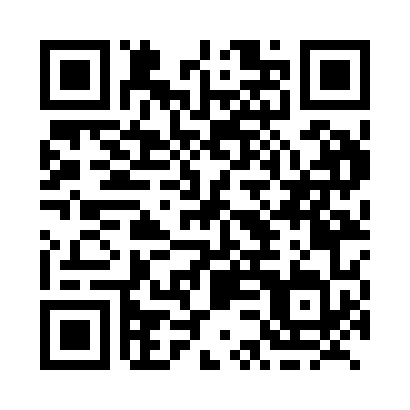 Prayer times for Travers, Alberta, CanadaWed 1 May 2024 - Fri 31 May 2024High Latitude Method: Angle Based RulePrayer Calculation Method: Islamic Society of North AmericaAsar Calculation Method: HanafiPrayer times provided by https://www.salahtimes.comDateDayFajrSunriseDhuhrAsrMaghribIsha1Wed4:136:051:276:338:5110:432Thu4:116:031:276:348:5210:453Fri4:086:011:276:358:5410:474Sat4:055:591:276:368:5510:505Sun4:035:581:276:378:5710:526Mon4:005:561:276:388:5810:557Tue3:575:541:276:399:0010:578Wed3:555:531:276:409:0111:009Thu3:525:511:276:419:0311:0310Fri3:505:501:276:429:0411:0511Sat3:475:481:276:439:0611:0812Sun3:445:471:276:439:0711:1013Mon3:425:451:276:449:0911:1314Tue3:395:441:276:459:1011:1515Wed3:375:421:276:469:1211:1816Thu3:345:411:276:479:1311:2017Fri3:335:401:276:489:1411:2118Sat3:335:381:276:489:1611:2119Sun3:325:371:276:499:1711:2220Mon3:325:361:276:509:1811:2321Tue3:315:351:276:519:2011:2322Wed3:305:341:276:529:2111:2423Thu3:305:321:276:529:2211:2524Fri3:295:311:276:539:2411:2525Sat3:295:301:276:549:2511:2626Sun3:295:291:276:549:2611:2727Mon3:285:281:286:559:2711:2728Tue3:285:281:286:569:2811:2829Wed3:275:271:286:579:2911:2930Thu3:275:261:286:579:3011:2931Fri3:275:251:286:589:3111:30